CURRICULUM & INSTRUCTION COUNCIL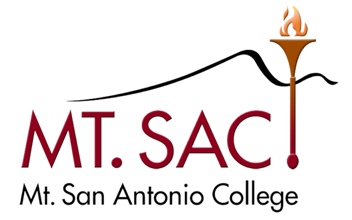 November 19, 2019 AgendaBuilding 4-24403:30 – 500 P.M.Kristina Allende, Co-ChairMadelyn Arballo, Continuing EducationGeorge Bradshaw, Admission & RecordsRichard Mahon, VP InstructionJamaika Fowler, Articulation OfficerCarol Impara, DL CoordinatorJoumana McGowan, Assoc. VP InstructionDana Miho, FacultySerena Ott, VP Academic SenateDianne Rowley, Assist. Curriculum LiaisonPauline Swartz, Library & Learning ResourcesMichelle Sampat, Co-ChairVacant FacultyChisa Uyeki, Academic Senate PresidentKim Leiloni Nguyen, Outcomes CoordinatorVacant, Student RepresentativeMeeting AgendaOutcomesApproval MinutesPublic CommentsInformationApproved minutes for November 12, 2019See attachedAcceptance of MinutesDistance Learning Committee MinutesEducational Design Committee MinutesNovember 19, 2019Equivalency Committee MinutesOutcomes Committee MinutesTransfer and General Education Subcommittee Minutes Content Review Committee MinutesNoneSee attachedNoneNoneNoneNew or Substantive Program ChangesNew CoursesANTH 15 Peoples and Cultures of Latin America and the Caribbean (Included in Anthropology AA-TANTH 15 Peoples and Cultures of Latin America and the Caribbean (Included in Anthropology AA-TANTH 17 Peoples and Cultures of the Middle East (Included in the Anthropology AA-T)ANTH 50 Introduction to Science, Technology, and Society (Included in the Anthropology AA-T)Access WebCMS  https://webcms.mtsac.edu under all proposals.If you don’t have a user name and password please contact Irene Pinedo at ext. 5412.New Stand-alone coursesAERO 120 Flying Team FundamentalsCourse DisciplinesItems for Discussion or ActionCourse Articulation/Variance Review – K. AllendeCourses and Programs Listed in Catalog Not Offered Within Two Years – J. FowlerWill keep on agendaWill keep on agendaOn Hold ItemsFASH 16 Corset Construction On hold. Fashion Department is creating a new program.2019-20 Meetings3:30-5:002nd & 4th TuesdaysFall 2019September 10 & 24October 8, 22November 12 & 26December 10, Spring 2020March 10 & 24April 14 & 28             May 12 & 26June 9